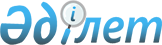 О внесении изменений в решение Павлодарского районного маслихата от 23 декабря 2022 года № 33/200 "О бюджете Луганского сельского округа на 2023-2025 годы"Решение Павлодарского районного маслихата Павлодарской области от 24 мая 2023 года № 3/32
      Павлодарский районный маслихат РЕШИЛ:
      1. Внести в решение  Павлодарского районного маслихата "О бюджете Луганского сельского округа на 2023-2025 годы" от 23 декабря 2022 года № 33/200 следующие изменения:
      1) пункт 1  указанного решения изложить в новой редакции:
       "1. Утвердить бюджет Луганского сельского округа на 2023-2025 годы согласно приложениям 1, 2 и 3 соответственно, в том числе на 2023 год в следующих объемах:
      1) доходы – 87 056 тысяч тенге, в том числе:
      налоговые поступления – 9 663 тысяч тенге;
      поступления трансфертов – 77 393 тысяч тенге;
      2) затраты – 87 228 тысяч тенге;
      3) чистое бюджетное кредитование – равно нулю;
      4) сальдо по операциям с финансовыми активами – равно нулю;
      5) дефицит (профицит) бюджета – - 172 тысяч тенге;
      6) финансирование дефицита (использование профицита) бюджета – 172 тысяч тенге.";
      2) приложение 1 к указанному решению изложить в новой редакции согласно приложению к настоящему решению. 
      2. Настоящее решение вводится в действие с 1 января 2023 года. О бюджете Луганского cельского округа на 2023 год (с изменениями)
					© 2012. РГП на ПХВ «Институт законодательства и правовой информации Республики Казахстан» Министерства юстиции Республики Казахстан
				
      Председатель Павлодарского районного маслихата 

Ж. Шугаев
Приложение 
к решению Павлодарского
районного маслихата
от 24 мая 2023 года 
№ 3/32Приложение 1
к решению Павлодарского
районного маслихата
от 23 декабря 2022 года 
№ 33/200
Категория
Категория
Категория
Категория
Сумма (тысяч тенге)
Класс
Класс
Класс
Сумма (тысяч тенге)
Подкласс
Подкласс
Сумма (тысяч тенге)
Наименование
Сумма (тысяч тенге)
1
2
3
4
5
1. Доходы
87 056
1
Налоговые поступления
9 663
01
Подоходный налог
1 260
2
Индивидуальный подоходный налог 
1 260
04
Hалоги на собственность
8 051
1
Hалоги на имущество
368
3
Земельный налог
1 356
4
Hалог на транспортные средства
6 273
5
Единый земельный налог
54
05
Внутренние налоги на товары, работы и услуги
352
3
Поступления за использование природных и других ресурсов
352
4
Поступления трансфертов 
77 393
02
Трансферты из вышестоящих органов государственного управления
77 393
3
Трансферты из районных (городов областного значения) бюджетов
77 393
Функциональная группа 
Функциональная группа 
Функциональная группа 
Функциональная группа 
Функциональная группа 
Сумма (тысяч тенге)
Функциональная подгруппа
Функциональная подгруппа
Функциональная подгруппа
Функциональная подгруппа
Сумма (тысяч тенге)
Администратор бюджетных программ
Администратор бюджетных программ
Администратор бюджетных программ
Сумма (тысяч тенге)
Бюджетная программа
Бюджетная программа
Сумма (тысяч тенге)
Наименование
Сумма (тысяч тенге)
1
2
3
4
5
6
2.Затраты
87 228 
01
Государственные услуги общего характера
36 737
1
Представительные, исполнительные и другие органы, выполняющие общие функции государственного управления
36 737
124
Аппарат акима города районного значения, села, поселка, сельского округа
36 737
001
Услуги по обеспечению деятельности акима города районного значения, села, поселка, сельского округа
35 565
022
Капитальные расходы государственного органа
172
032
Капитальные расходы подведомственных государственных учреждений и организаций
1 000
07
Жилищно-коммунальное хозяйство
22 402
2
Коммунальное хозяйство
2 250
124
Аппарат акима города районного значения, села, поселка, сельского округа
2 250
014
Организация водоснабжения населенных пунктов
2 250
3
Благоустройство населенных пунктов
20 152
124
Аппарат акима города районного значения, села, поселка, сельского округа
20 152
008
Освещение улиц в населенных пунктах
9 715
009
Обеспечение санитарии населенных пунктов
1 100
010
Содержание мест захоронений и погребение безродных
52
011
Благоустройство и озеленение населенных пунктов
9 285
08
Культура, спорт, туризм и информационное пространство
24 789
1
Деятельность в области культуры
24 789
124
Аппарат акима города районного значения, села, поселка, сельского округа
24 789
006
Поддержка культурно-досуговой работы на местном уровне
24 789
12
Транспорт и коммуникации
3 300
1
Автомобильный транспорт
3 300
124
Аппарат акима города районного значения, села, поселка, сельского округа
3 300
013
Обеспечение функционирования автомобильных дорог в городах районного значения, селах, поселках, сельских округах 
2 300
045
Капитальный и средний ремонт автомобильных дорог в городах районного значения, селах, поселках, сельских округах
1 000
3. Чистое бюджетное кредитование
0
4. Сальдо по операциям с финансовыми активами
0
5. Дефицит (профицит) бюджета
- 172
6. Финансирование дефицита (использование профицита) бюджета
172
8
Используемые остатки бюджетных средств
172
01
Остатки бюджетных средств
172
1
Свободные остатки бюджетных средств
172
01
Свободные остатки бюджетных средств
172